Programação  Semanal 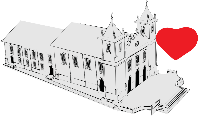 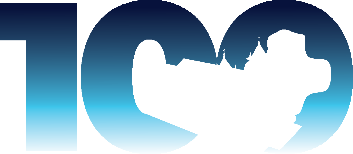 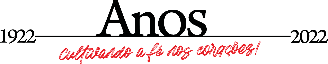 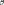 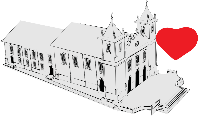 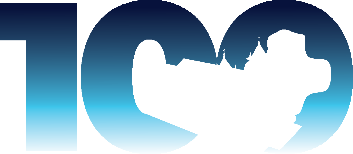 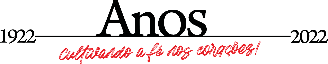 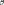   23/07/2022 a 29/07/2022 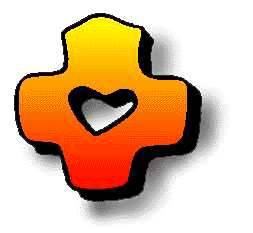 Paróquia São Vicente Férrer – Diocese de Luz                       Programação  Semanal   23/07/2022 a 29/07/2022 Paróquia São Vicente Férrer – Diocese de Luz                       Programação  Semanal   23/07/2022 a 29/07/2022 Paróquia São Vicente Férrer – Diocese de Luz                       Programação  Semanal   23/07/2022 a 29/07/2022 Paróquia São Vicente Férrer – Diocese de Luz                       Programação  Semanal   23/07/2022 a 29/07/2022 Paróquia São Vicente Férrer – Diocese de Luz                       Dia 23/07LocalHorárioCelebranteExpedienteSábadoMatriz 07h00Pe.  EvertonPe. Everton SábadoBatizado09h30Pe.  JefersonPe. Everton SábadoCasamento16h00Pe. João BoscoPe. Everton SábadoCasamento17h30Pe. JefersonPe. Everton SábadoSanto Antônio19h00Pe. da fazendinhaPe. Everton SábadoSanta Luzia19h00Pe. Jeferson Pe. Everton SábadoMatriz19h00Pe. EvertonPe. Everton SábadoCasamento20h30Pe. EvertonPe. Everton Dia 24/07LocalHorárioCelebranteDomingoMatriz 07h00Pe. EvertonDomingoImaculada08h00Pe. da FazendinhaDomingoMatriz09h30Pe. EvertonDomingoBaiões10h00Pe. JefersonDomingoNossa Senhora do Silêncio10h00Pe. da FazendinhaDomingoTeodoros – Festa de São Sebastião14h00Pe. EvertonDomingoMatriz 16h00Pe. da FazendinhaDomingoRosário 17h00Pe. JefersonDomingoMatriz 18h00Pe. RardenDomingoMatriz 19h30Pe. JefersonDomingoSanto Expedito19h30Pe. da FazendinhaDia 25/07LocalHorárioCelebranteExpedienteSegundaMatriz06h50Pe. JefersonSegundaMatriz19h00Pe. EvertonDia 26/07LocalHorárioCelebranteExpedienteTerçaMatriz07h00Pe. Felipe Manhã: Pe. Everton TerçaCasamento 08h00Pe. FelipeTerçaMatriz (Missa do Jubileu)19h00Pe. CristianoTarde: Pe. JefersonDia 27/07LocalHorárioCelebranteQuartaMatriz07h00Pe. JefersonPe. JefersonQuartaMatriz 19h00Pe. EvertonDia 28/07LocalHorárioCelebranteQuintaMatriz07h00Pe. FelipePe. Felipe QuintaMatriz19h00Pe. EvertonQuintaMatriz – Juventude21h00Pe. JefersonDia 29/07LocalHorárioCelebranteSextaMatriz07h00Pe. EvertonTarde: Pe. Everton SextaCasamento09h30Pe. FelipeSextaMatriz 19h00Pe. Jeferson